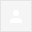 公司聯絡方式：w2design110@gmail.com02-27935870 劉先生校友企業人才需求調查表校友企業人才需求調查表公司名稱：吾二設計顧問有限公司（禾曜聯合建築師事務所）產業類別：建築設計業【人才需求】職稱 :建築師助理工作地點 :台灣(台北)需求人數 :1人薪資 :無經驗者27,000元/月以上，2年以上經驗者佳工作內容 :協助建築師完成設計工作。1.CAD圖說繪製。2.模型製作(數位/實體)3.建照書圖/報告書/簡報等文書協作(Powerpoint/Photoshop/Excel等等..。)4.其他助理工作。5.會操作SketchUp【人才需求】職稱 :建築師助理工作地點 :台灣(台北)需求人數 :1人薪資 :無經驗者27,000元/月以上，2年以上經驗者佳工作內容 :協助建築師完成設計工作。1.CAD圖說繪製。2.模型製作(數位/實體)3.建照書圖/報告書/簡報等文書協作(Powerpoint/Photoshop/Excel等等..。)4.其他助理工作。5.會操作SketchUp【條件需求】學歷科系要求 :建築系 等建築相關背景科系工作經歷：(1)無經驗亦可，2年以上者佳擅長工具：CAD/SketchUp/Powerpoint/Photoshop/Excel等等..語文條件：無工作技能：同工作內容可上班日：即日【條件需求】學歷科系要求 :建築系 等建築相關背景科系工作經歷：(1)無經驗亦可，2年以上者佳擅長工具：CAD/SketchUp/Powerpoint/Photoshop/Excel等等..語文條件：無工作技能：同工作內容可上班日：即日